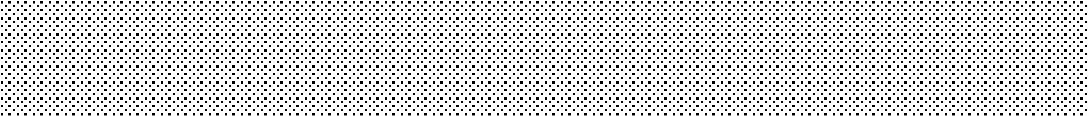 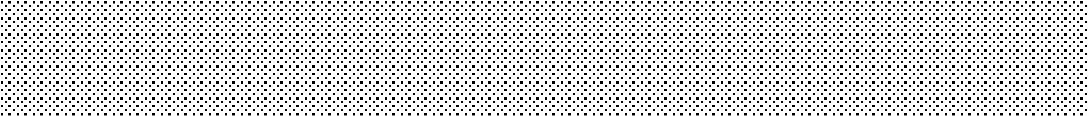 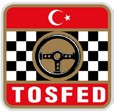 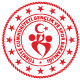 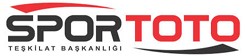 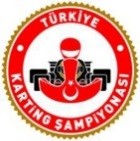 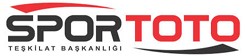 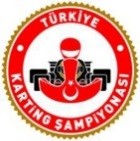 YARIŞMACIYARIŞMACISÜRÜCÜSÜRÜCÜADISOYADIDOĞUM TARİHİLİSANS NUMARASIKAN GURUBUPOSTA ADRESİTELEFONTELEFONFAXE-POSTAMEKANİKERMEKANİKERMEKANİKERMEKANİKERMEKANİKERAdıLisans NoLisans NoSoyadıDoğum TarihiKategoriMiniF.JuniorF.SeniorMasterKAYIT ÜCRETİ700 TL + 100.00 TL Sigorta = 800 TL700 TL + 100.00 TL Sigorta = 800 TL700 TL + 100.00 TL Sigorta = 800 TL700 TL + 100.00 TL Sigorta = 800 TLBANKA BİLGİLERİ TÜRKİYE OTOMOBİL SPORLARI FEDERASYONU                                                Türk Ekonomi Bankası, Ankara Çankaya Şubesi, TR18 0003 2000 0000 0065 5158 22 TÜRKİYE OTOMOBİL SPORLARI FEDERASYONU                                                Türk Ekonomi Bankası, Ankara Çankaya Şubesi, TR18 0003 2000 0000 0065 5158 22 TÜRKİYE OTOMOBİL SPORLARI FEDERASYONU                                                Türk Ekonomi Bankası, Ankara Çankaya Şubesi, TR18 0003 2000 0000 0065 5158 22 TÜRKİYE OTOMOBİL SPORLARI FEDERASYONU                                                Türk Ekonomi Bankası, Ankara Çankaya Şubesi, TR18 0003 2000 0000 0065 5158 222019 Türkiye Karting Şampiyonası 3. Ayak yarışmasına, her türlü sorumluluğu üzerime alarak girdiğimi beyan ederim. Yarış sırasında meydana gelebilecek herhangi bir kaza, yaralanma, ölüm vb. olaydan ötürü hiçbir şekilde TOSFED’İ ve TOSFED KÖRFEZ YARIŞ PİSTİ’ni, bu kuruluşların temsilci ve çalışanlarını, yarışmadaki tüm resmi ve gönüllü görevlileri sorumlu tutmayacağım. Yarışma sırasında geçerli olan tüm kural ve yönetmelikleri biliyorum. Yarışma esnasında tüm bu kural ve yönetmeliklerle,Spor Komiserleri'nin karar ve talimatlarına uyacağımı beyan ederim.2019 Türkiye Karting Şampiyonası 3. Ayak yarışmasına, her türlü sorumluluğu üzerime alarak girdiğimi beyan ederim. Yarış sırasında meydana gelebilecek herhangi bir kaza, yaralanma, ölüm vb. olaydan ötürü hiçbir şekilde TOSFED’İ ve TOSFED KÖRFEZ YARIŞ PİSTİ’ni, bu kuruluşların temsilci ve çalışanlarını, yarışmadaki tüm resmi ve gönüllü görevlileri sorumlu tutmayacağım. Yarışma sırasında geçerli olan tüm kural ve yönetmelikleri biliyorum. Yarışma esnasında tüm bu kural ve yönetmeliklerle,Spor Komiserleri'nin karar ve talimatlarına uyacağımı beyan ederim.2019 Türkiye Karting Şampiyonası 3. Ayak yarışmasına, her türlü sorumluluğu üzerime alarak girdiğimi beyan ederim. Yarış sırasında meydana gelebilecek herhangi bir kaza, yaralanma, ölüm vb. olaydan ötürü hiçbir şekilde TOSFED’İ ve TOSFED KÖRFEZ YARIŞ PİSTİ’ni, bu kuruluşların temsilci ve çalışanlarını, yarışmadaki tüm resmi ve gönüllü görevlileri sorumlu tutmayacağım. Yarışma sırasında geçerli olan tüm kural ve yönetmelikleri biliyorum. Yarışma esnasında tüm bu kural ve yönetmeliklerle,Spor Komiserleri'nin karar ve talimatlarına uyacağımı beyan ederim.2019 Türkiye Karting Şampiyonası 3. Ayak yarışmasına, her türlü sorumluluğu üzerime alarak girdiğimi beyan ederim. Yarış sırasında meydana gelebilecek herhangi bir kaza, yaralanma, ölüm vb. olaydan ötürü hiçbir şekilde TOSFED’İ ve TOSFED KÖRFEZ YARIŞ PİSTİ’ni, bu kuruluşların temsilci ve çalışanlarını, yarışmadaki tüm resmi ve gönüllü görevlileri sorumlu tutmayacağım. Yarışma sırasında geçerli olan tüm kural ve yönetmelikleri biliyorum. Yarışma esnasında tüm bu kural ve yönetmeliklerle,Spor Komiserleri'nin karar ve talimatlarına uyacağımı beyan ederim.2019 Türkiye Karting Şampiyonası 3. Ayak yarışmasına, her türlü sorumluluğu üzerime alarak girdiğimi beyan ederim. Yarış sırasında meydana gelebilecek herhangi bir kaza, yaralanma, ölüm vb. olaydan ötürü hiçbir şekilde TOSFED’İ ve TOSFED KÖRFEZ YARIŞ PİSTİ’ni, bu kuruluşların temsilci ve çalışanlarını, yarışmadaki tüm resmi ve gönüllü görevlileri sorumlu tutmayacağım. Yarışma sırasında geçerli olan tüm kural ve yönetmelikleri biliyorum. Yarışma esnasında tüm bu kural ve yönetmeliklerle,Spor Komiserleri'nin karar ve talimatlarına uyacağımı beyan ederim.YARIŞMACI İMZA	SÜRÜCÜ İMZAYARIŞMACI İMZA	SÜRÜCÜ İMZAYARIŞMACI İMZA	SÜRÜCÜ İMZAYARIŞMACI İMZA	SÜRÜCÜ İMZAYARIŞMACI İMZA	SÜRÜCÜ İMZALütfen kayıt formunu, kayıtların kapanma tarihinden önce (15.05.2019 Çarşamba Saat 17:00) gönderiniz. E-mail : sportif@tosfed.org.trLütfen kayıt formunu, kayıtların kapanma tarihinden önce (15.05.2019 Çarşamba Saat 17:00) gönderiniz. E-mail : sportif@tosfed.org.trLütfen kayıt formunu, kayıtların kapanma tarihinden önce (15.05.2019 Çarşamba Saat 17:00) gönderiniz. E-mail : sportif@tosfed.org.trLütfen kayıt formunu, kayıtların kapanma tarihinden önce (15.05.2019 Çarşamba Saat 17:00) gönderiniz. E-mail : sportif@tosfed.org.trLütfen kayıt formunu, kayıtların kapanma tarihinden önce (15.05.2019 Çarşamba Saat 17:00) gönderiniz. E-mail : sportif@tosfed.org.trİLETİŞİM BİLGİLERİ                      Tel: 0.533 608 11 02                      Tel: 0.533 608 11 02                      Tel: 0.533 608 11 02                      Tel: 0.533 608 11 02                      Tel: 0.533 608 11 02e-mail: sportif@tosfed.org.tre-mail: sportif@tosfed.org.tre-mail: sportif@tosfed.org.tre-mail: sportif@tosfed.org.tre-mail: sportif@tosfed.org.tr